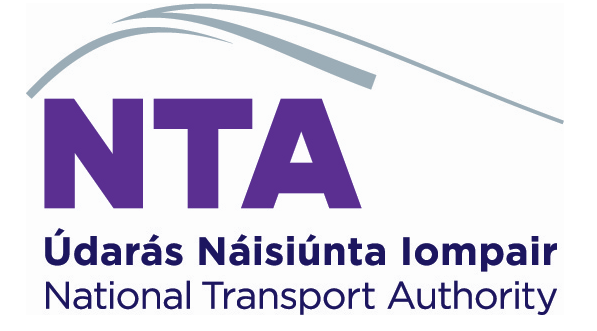 Project Manager (Panel)Competition Information BookletPlease read carefullyThe National Transport Authority is committed to a policy of equal opportunity.Overview of the National Transport Authority The National Transport Authority (NTA) is a statutory body established by the Minister for Transport on 1 December 2009. At national level, the Authority has responsibility for securing the provision of public passenger land transport services, including subsidised bus and rail and light rail services.  The Authority also licenses public bus passenger services delivered by private operators and has responsibility for the regulation of the small public service vehicle (SPSV) industry (taxis, hackneys and limousines).  Other areas of responsibility include the State’s rural transport programme, integrated information systems for public transport customers, management of the Integrated Ticketing Scheme for Ireland (the Leap Card system), and regulation of vehicle clamping.Within the Greater Dublin Area (GDA) the Authority carries additional responsibilities including:Strategic planning of transport;Development of an integrated, accessible public transport network;Promoting cycling and walking;Provision of public transport infrastructure generally including light rail, metro and heavy rail; andEffective management of traffic and transport demand. The GDA includes the local authority areas of Dublin City, Fingal, Dún Laoghaire-Rathdown, South Dublin, Kildare, Meath and Wicklow.The Authority’s Capital Investment Programme includes an exciting and challenging range of projects and programmes for development and delivery over the coming years. These include mega-projects such as MetroLink, BusConnects Dublin and the DART+ Programme, together with numerous other major projects/programmes in the heavy rail area, light rail area, bus infrastructure and public transport fleet, in addition to a large portfolio of projects in the active travel area. Along with other initiatives in the areas of micro-mobility, transport technology and climate adaption, there are stimulating and rewarding opportunities to make a real contribution to enhancing Ireland’s overall transport system. Further information on the Authority is available on its website www.nationaltransport.ieThe National Transport Authority wishes to establish a panel of suitably experienced and qualified Project Managers from which vacancies may be filled as they arise. The panel will be live for one year and may be extended for a further year.Duties and ResponsibilitiesThe duties of the office holder are to give the National Transport Authority such project management services of an advisory, supervisory or executive nature as may be required by the National Transport Authority in the exercise and performance of any of its powers, functions and duties. The primary role of the Project Manager is to manage, or assist in the management of, various public transport, cycling and walking infrastructure projects and programmes that are funded by the Authority. These projects/programmes may be delivered directly by the Authority or by other statutory bodies on behalf of the Authority.  The principal duties and responsibilities of the role may include some or all of the following:Managing, or assisting in managing, the delivery of public and sustainable transport projects through the various stages of a project life cycle, from concept development to completion of implementation;Overseeing, or assisting in overseeing, the delivery of Authority funded projects (heavy rail, light rail, bus, traffic, cycling) by other agencies;Undertaking reviews of project proposals and determining their progression;Monitoring performance of external service providers and delivery agencies;Ensuring project designs and tender documentation meet project requirements;Overseeing and reporting on project and programme expenditure;Arranging and overseeing the appraisal of transport projects including reviews of business cases for projects;Ensuring compliance of funded projects with national policies including planning and procurement policies;Preparing regular progress / expenditure reports; Assisting in the development of transport policy and guidance;Assisting in the development of transport strategies and related implementation programmes;Undertaking transport analyses for the purpose of defining public and sustainable transport proposals; andTaking part in other Authority projects and initiatives as required.Note: The functions and responsibilities initially assigned to the position are based on the current organisational requirements and may be changed from time to time. The person appointed require the flexibility to fulfil other roles and responsibilities at a similar level within the Authority.Essential CriteriaPlease note:  In order to satisfy the shortlisting panel that you meet these criteria you must explicitly reference how you meet same in your application. Failure to demonstrate these may prevent your application progressing to future shortlisting stages.Each candidate must meet the following requirements at the time of the competition closing:Hold a minimum of an NFQ level 7 qualification in a relevant discipline, being engineering or project management or equivalent;Have at least 5 years’ satisfactory experience in an engineering or project management focused role, of which 2 years should be in the area of design or project management related to transport projects; andPossess a high standard of technical training and experience.Desirable CriteriaPlease note:  Should further shortlisting be required after essential criteria above, a selection of the following may be assessed. The ideal candidate will also: Have good experience in the design development stage and the construction delivery stage of transport infrastructure projects, with a good knowledge of current relevant guidelines and technical specifications;Have a good knowledge of public service policies, services and activities, particularly in the transport area; Be able to work within, and contribute positively to, multi-disciplinary teams;Have good analytical skills and a creative approach to problem solving;Possess good interpersonal, presentation and communication skills;  Have superior report writing skills together with an ability to produce high quality analysis and reporting; andHave a good level of computer proficiency.RemunerationSalary Grade:			Engineer Grade IISalary Scale:			€69,518 €71,107 €72,691 €74,283 €75,870 €76,292 €77,858 €79,482, €82,127 (LSI 1), €84,778 (LSI 2)Personal Pension Contribution (PPC) rate.  This salary is payable to an individual who is required to make a personal pension contribution (PPC) to their main pension (in general those persons whose initial appointment to the Public Service is on or after 6th April 1995).€66,141 €67,656 €69,157 €70,672 €72,181 €73,690 €75,191 €76,718, €78,019 (LSI 1), €80,535 (LSI 2)Non Personal Pension Contribution (non-PPC) rate. This salary is payable to an individual who is not required to make a personal pension contribution (PPC) to their main pension scheme.Annual Leave:	27 days per annum. This leave is on the basis of a five day week and is exclusive of the usual public holidays.Note:entry will be at point 1 of the scale and will not be subject to negotiation;different pay and conditions may apply if, immediately prior to appointment the appointee is already a serving Civil Servant or Public Servant;the rate of remuneration may be adjusted from time to time in line with Government pay policy.Contract:	             Permanent Contract Probation:	There is a 6 month probationary period which may at the discretion of the CEO be extended to 10 months. Selection ProcessPrior to completing your application please read the Important Candidate Information Booklet on our careers page here: www.nationaltransport.ie/about-us/careersHow to ApplyPlease submit your application in one single word document or PDF referencing the title of the role you wish to apply for in the subject of the email to ntacareers@rsmireland.ie with the following:A comprehensive cover letter outlining why you wish to be considered for the post and where you believe your skills and experience meet the requirements for the role of Project Manager (Panel); and  A comprehensive CV (not to exceed 3 pages).Please note that omission of any or part of the 2 requested documents, as set out above, will render the application incomplete. Incomplete applications will not be considered for the next stage of the selection process. Closing DateThis is a rolling competition and therefore has no set closing date.If you do not receive an acknowledgement of receipt of your application within 2 working days of applying, please email ntacareers@rsmireland.ie.Project Manager (Panel) - Key CompetenciesPosition:                                   Project Manager (Panel)Grade:	        Engineer Grade IIDirectorate:	        Transport Planning and Investment                    Reporting to:                           Senior Project ManagerLocation:	                       Blended work model with office location(s) in Dublin 2                                                    The NTA is consolidating its office locations later in 2024                                                    to brand new office space in Haymarket, Smithfield, Dublin 7 Starting salary:                        €69,518This is a rolling competition and therefore has no set closing date.Contact: ntacareers@rsmireland.ieTeam LeadershipWorks with the team to facilitate high performance, developing clear and realistic objectives and addressing any performance issues if they ariseTeam LeadershipProvides clear information and advice as to what is required of the teamTeam LeadershipStrives to develop and implement new ways of working effectively to meet objectivesTeam LeadershipLeads the team by example, coaching and supporting individuals as requiredTeam LeadershipPlaces high importance on staff development, training and maximising skills and capacity of teamTeam LeadershipIs flexible and willing to adapt, positively contributing to the implementation of changeJudgement, Analysis & Decision MakingGathers and analyses information from relevant sources, whether financial, numerical or otherwise weighing up a range of critical factorsJudgement, Analysis & Decision MakingTakes account of any broader issues, agendas, sensitivities and related implications when making decisionsJudgement, Analysis & Decision MakingUses previous knowledge and experience in order to guide decisionsJudgement, Analysis & Decision MakingUses judgement to make sound decisions with a well reasoned rationale and stands by theseJudgement, Analysis & Decision MakingPuts forward solutions to address problemsManagement & Delivery of ResultsTakes responsibility and is accountable for the delivery of agreed objectivesManagement & Delivery of ResultsSuccessfully manages a range of different projects and work activities at the same timeManagement & Delivery of ResultsStructures and organises their own and others work effectivelyManagement & Delivery of ResultsIs logical and pragmatic in approach, delivering the best possible results with the resources availableManagement & Delivery of ResultsDelegates work effectively, providing clear information and evidence as to what is requiredManagement & Delivery of ResultsProactively identifies areas for improvement and develops practical suggestions for their implementationManagement & Delivery of ResultsDemonstrates enthusiasm for new developments/ changing work practices and strives to implement these change effectivelyManagement & Delivery of ResultsApplies appropriate systems/ processes to enable quality checking of all activities and outputsManagement & Delivery of ResultsPractices and promotes a strong focus on delivering high quality customer service, for internal and external customersInterpersonal & Communication SkillsBuilds and maintains contact with colleagues and other stakeholders to assist in performing roleInterpersonal & Communication SkillsActs as an effective link between staff and senior managementInterpersonal & Communication SkillsEncourages open and constructive discussions around work issuesInterpersonal & Communication SkillsProjects conviction, gaining buy-in by outlining relevant information and selling benefitsInterpersonal & Communication SkillsTreats others with diplomacy, tact, courtesy and respect, even in challenging circumstancesInterpersonal & Communication SkillsPresents information clearly, concisely and confidently when speaking and in writingInterpersonal & Communication SkillsCollaborates and supports colleagues to achieve organisational goalsSpecialist Knowledge, Expertise and Self DevelopmentHas a clear understanding of the roles, objectives and targets of self and team and how they fit into the work of the unit and Department/ Organisation and effectively communicates this to othersSpecialist Knowledge, Expertise and Self DevelopmentHas high levels of expertise and broad Public Sector knowledge relevant to his/her area of workSpecialist Knowledge, Expertise and Self DevelopmentFocuses on self-development, striving to improve performanceDrive & Commitment to Public Service ValuesStrives to perform at a high level, investing significant energy to achieve agreed objectivesDrive & Commitment to Public Service ValuesDemonstrates resilience in the face of challenging circumstances and high demandsDrive & Commitment to Public Service ValuesIs personally trustworthy and can be relied uponDrive & Commitment to Public Service ValuesEnsures that customers are at the heart of all services providedDrive & Commitment to Public Service ValuesUpholds high standards of honesty, ethics and integrity